January 2017Baton Rouge, LA – The Louisiana Used Motor Vehicle Commission (LUMVC) held an Administrative Hearing on January 23, 2017, on James Holliway, III and Shante’ Holliway, individually and Holliway’s Dependable Transportation, LLC located at 17368 Airline Highway, Baton Rouge, LA.  James Holliway and Shante’ Holliway was assessed a fine for the following violations:  Two hundred dollars and no/100 ($200.00) each for twenty-one (21) counts in violation of La. R.S. 32:792(B)(8) Engaging in a practice of failing to delivery certificates of title to a consumer within the time limitations prescribed in R.S. 32:705.  Five hundred dollars and/100 ($500.00) for all costs of the investigation and administrative hearing.  JUDGMENT: $4,700.00  FINE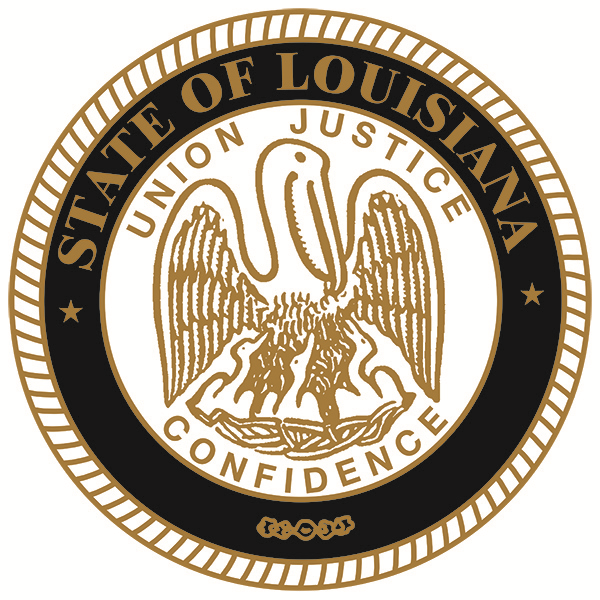 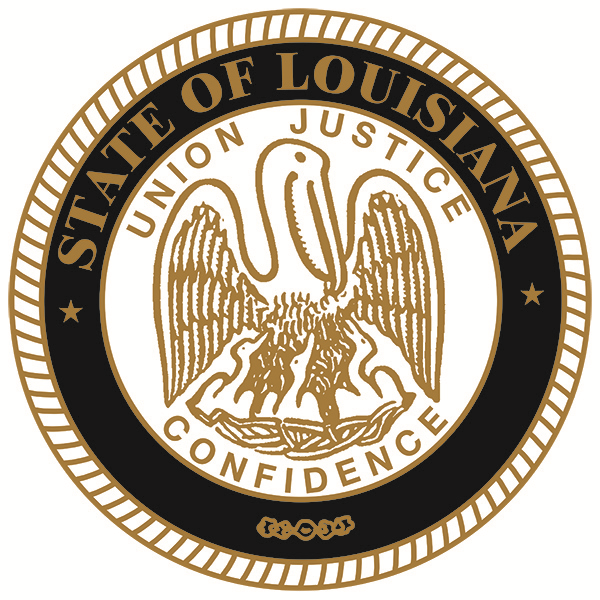 